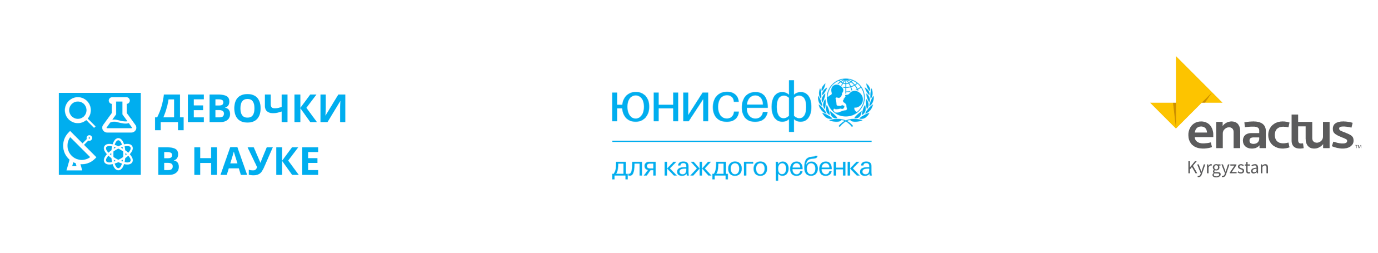 Энактас Кыргызстан объявляет конкурс на оказание услуг мобилизатора по северу по программе наставничества в рамках ЮНИСЕФ STEM for Girls Programming/Девочки в науке В рамках программы STEM для девочек Общественный фонд Enactus Кыргызстан объявляет конкурс на вакансию: Мобилизатор программы наставничества. Целью данной вакансии является - создание и сопровождение эффективных менторских групп/ мобилизация и запуск программы наставничества. Требования 1.Высшее образование в области педагогики/социальной-психологии/экономики; 2. Опыт работы в проектах международных доноров в качестве мобилизатора и/или консультанта; 3. Опыт работы с органами местного самоуправления, с сельскими сообществами, связанной с мобилизацией сообществ; 4. Хорошее владение русским и кыргызским языками. Знание английского языка является преимуществом. Обязанности «Мобилизатор программы наставничества» (далее – Мобилизатор) выполнит реализацию следующих мероприятий в рамках Проекта: 1. Отличное знание русского и кыргызского языков; 2. Высокий уровень мотивации и способность работать в команде или в одиночку под наблюдением либо без него; 3. Опыт paботы в составлении и ведении записей и документов; 4. Принадлежность к целевому региону;5. Способность наблюдать и анализировать общественные индикаторы;6. Опыт работы по работе с молодежью и мобилизации молодежи и лидеров сообществ к данному проекту; 7. Ведение активной работы с участниками проекта и привлечение на мероприятия; 8. Логистика мероприятий (организация встреч, осуществление отбора поставщика путем тендера или 3х предложений, аренда залов, кофе брейки н т.д.); 9. Оказание содействия координатору проекта и тренерам в разработке учебных материалов, учебных программ и семинаров; 10. Координирование деятельности проекта с проектным координатором; 11. Ежемесячное и своевременное предоставление отчетов проектному координатору; 12. Проведение мониторинга реализации проекта пo курируемой области; 13. Поддерживание хороших взаимоотношений с участниками проекта, в частности, с сообществами и образовательными учреждениями по проекту в курируемой области;14. Знание местности по вышеуказанным областям и селам; 15. Навыки межличностных отношений, письменной и устной коммуникации; 16. Навыки организации круглых столов, конференций и т.д; 17. Опыт работы в ведении мониторинга социальных перемен, следить за обновлением информации о расширении прав и возможностей сообщества; 18. Умение в выявлении потенциальных лидеров и/или организаторов сообщества; 19. Содействовать укреплению доверия, сотрудничества и повышения толерантности среди молодежи; Условия:График 5/2 с 09:00 до 18:00Крайний срок подачи резюме - 22 сентября 2023 года до 18.00 (по местному времени).Для участия в отборе на позицию  мобилизатора просим отправить резюме с пометкой на адрес stem.coordinator@enactus.org  или принести запечатанный пакет документов в офис по адресу: г. Бишкек, улица Ибраимова 103, БЦ Виктори, левое крыло, 10 этаж.        